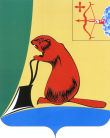 АДМИНИСТРАЦИЯ ТУЖИНСКОГО МУНИЦИПАЛЬНОГО РАЙОНАКИРОВСКОЙ ОБЛАСТИПОСТАНОВЛЕНИЕ  02.11.2016                                                                                           		                                                              № 324   пгт Тужа									 Приложение                                                                                                                                                                         УТВЕРЖДЕНЫ                                                                                                                                             постановлением администрации                                                                                                                                                    Тужинского муниципального района                                                                                                                                                                       от  02.11.2016    № 324											            Изменения в план реализации муниципальных программТужинского муниципального района на 2016 год_____________О внесении изменений в постановление администрации Тужинского муниципального района от 30.12.2015 №479 О внесении изменений в постановление администрации Тужинского муниципального района от 30.12.2015 №479 О внесении изменений в постановление администрации Тужинского муниципального района от 30.12.2015 №479 В соответствии с пунктом 5.5 Порядка разработки, реализации и оценки эффективности реализации муниципальных программ Тужинского муниципального района, утвержденного постановлением администрации Тужинского муниципального района от 19.02.2015 №89 «О разработке, реализации и оценке эффективности реализации муниципальных программ Тужинского муниципального района» администрация Тужинского муниципального района ПОСТАНОВЛЯЕТ:1. Внести изменения в постановление администрации Тужинского муниципального района от 30.12.2015 № 479, которым утвержден план реализации муниципальных программ Тужинского муниципального района на 2016 год согласно приложению.2. Настоящее постановление вступает в силу с момента его официального опубликования в Бюллетене муниципальных нормативных правовых актов органов местного самоуправления Тужинского муниципального района Кировской области.3. Контроль за исполнением настоящего постановления возложить на заместителя главы администрации Тужинского муниципального района по жизнеобеспечению Бледных Л.В.В соответствии с пунктом 5.5 Порядка разработки, реализации и оценки эффективности реализации муниципальных программ Тужинского муниципального района, утвержденного постановлением администрации Тужинского муниципального района от 19.02.2015 №89 «О разработке, реализации и оценке эффективности реализации муниципальных программ Тужинского муниципального района» администрация Тужинского муниципального района ПОСТАНОВЛЯЕТ:1. Внести изменения в постановление администрации Тужинского муниципального района от 30.12.2015 № 479, которым утвержден план реализации муниципальных программ Тужинского муниципального района на 2016 год согласно приложению.2. Настоящее постановление вступает в силу с момента его официального опубликования в Бюллетене муниципальных нормативных правовых актов органов местного самоуправления Тужинского муниципального района Кировской области.3. Контроль за исполнением настоящего постановления возложить на заместителя главы администрации Тужинского муниципального района по жизнеобеспечению Бледных Л.В.В соответствии с пунктом 5.5 Порядка разработки, реализации и оценки эффективности реализации муниципальных программ Тужинского муниципального района, утвержденного постановлением администрации Тужинского муниципального района от 19.02.2015 №89 «О разработке, реализации и оценке эффективности реализации муниципальных программ Тужинского муниципального района» администрация Тужинского муниципального района ПОСТАНОВЛЯЕТ:1. Внести изменения в постановление администрации Тужинского муниципального района от 30.12.2015 № 479, которым утвержден план реализации муниципальных программ Тужинского муниципального района на 2016 год согласно приложению.2. Настоящее постановление вступает в силу с момента его официального опубликования в Бюллетене муниципальных нормативных правовых актов органов местного самоуправления Тужинского муниципального района Кировской области.3. Контроль за исполнением настоящего постановления возложить на заместителя главы администрации Тужинского муниципального района по жизнеобеспечению Бледных Л.В.Глава администрации Тужинского муниципального района	                               Е.В. ВидякинаГлава администрации Тужинского муниципального района	                               Е.В. ВидякинаГлава администрации Тужинского муниципального района	                               Е.В. ВидякинаN п/п N п/п Наименование   
муниципальной  
    программы,    
  подпрограммы,   
муниципалньой целевой 
    программы,    
  ведомственной   
целевой программы,
    отдельного    
   мероприятия,   
   мероприятия,   
входящего в состав
    отдельного    
   мероприятияНаименование   
муниципальной  
    программы,    
  подпрограммы,   
муниципалньой целевой 
    программы,    
  ведомственной   
целевой программы,
    отдельного    
   мероприятия,   
   мероприятия,   
входящего в состав
    отдельного    
   мероприятияОтветст-
венный  
исполни-
тель    
(Ф.И.О.,
долж-   
ность)    Срок         Срок         Срок     Источники фи-
нансированияФинансиро-
вание   на
очередной 
финансовый
год,  тыс.
рублейОжидаемый  результат реализации мероприятия муниципальной     
программы  (краткое  описание)  
Ожидаемый  результат реализации мероприятия муниципальной     
программы  (краткое  описание)  
Ожидаемый  результат реализации мероприятия муниципальной     
программы  (краткое  описание)  
N п/п N п/п Наименование   
муниципальной  
    программы,    
  подпрограммы,   
муниципалньой целевой 
    программы,    
  ведомственной   
целевой программы,
    отдельного    
   мероприятия,   
   мероприятия,   
входящего в состав
    отдельного    
   мероприятияНаименование   
муниципальной  
    программы,    
  подпрограммы,   
муниципалньой целевой 
    программы,    
  ведомственной   
целевой программы,
    отдельного    
   мероприятия,   
   мероприятия,   
входящего в состав
    отдельного    
   мероприятияОтветст-
венный  
исполни-
тель    
(Ф.И.О.,
долж-   
ность)начало
реали-
зацииначало
реали-
зацииокон- 
чание 
реали-
зацииИсточники фи-
нансированияФинансиро-
вание   на
очередной 
финансовый
год,  тыс.
рублейОжидаемый  результат реализации мероприятия муниципальной     
программы  (краткое  описание)  
Ожидаемый  результат реализации мероприятия муниципальной     
программы  (краткое  описание)  
Ожидаемый  результат реализации мероприятия муниципальной     
программы  (краткое  описание)  
«Развитие образования» на 2014-2018 годы«Развитие образования» на 2014-2018 годы«Развитие образования» на 2014-2018 годы«Развитие образования» на 2014-2018 годы«Развитие образования» на 2014-2018 годы«Развитие образования» на 2014-2018 годы«Развитие образования» на 2014-2018 годы«Развитие образования» на 2014-2018 годы«Развитие образования» на 2014-2018 годы«Развитие образования» на 2014-2018 годы«Развитие образования» на 2014-2018 годы«Развитие образования» на 2014-2018 годы«Развитие образования» на 2014-2018 годы «Развитие образования» на 2014 - 2018 годыНачальник управления образованияАндреева З.А.01.01.201401.01.201431.122018всего        +237,8 «Развитие образования» на 2014 - 2018 годыНачальник управления образованияАндреева З.А.01.01.201401.01.201431.122018В т.ч за счет-федерального бюджета «Развитие образования» на 2014 - 2018 годыНачальник управления образованияАндреева З.А.01.01.201401.01.201431.122018- областного бюджета+106,0 «Развитие образования» на 2014 - 2018 годыНачальник управления образованияАндреева З.А.01.01.201401.01.201431.122018-местного бюджета+131,8Мероприятие «Предоставление детям дошкольного возраста равных возможностей для получения качественного дошкольного образования»    всего+2,3На ремонт фекального насосаНа ремонт фекального насосаНа ремонт фекального насосаМероприятие «Предоставление детям дошкольного возраста равных возможностей для получения качественного дошкольного образования»    В т.ч за счет-федерального бюджетаНа ремонт фекального насосаНа ремонт фекального насосаНа ремонт фекального насосаМероприятие «Предоставление детям дошкольного возраста равных возможностей для получения качественного дошкольного образования»    областного бюджетаНа ремонт фекального насосаНа ремонт фекального насосаНа ремонт фекального насосаМероприятие «Предоставление детям дошкольного возраста равных возможностей для получения качественного дошкольного образования»    - местного бюджета+2,3На ремонт фекального насосаНа ремонт фекального насосаНа ремонт фекального насосаМероприятие«Обеспечение учащихся школ качественным и доступным общим образованием»всего+121,5На ГСМ,На бензопилу.На ГСМ,На бензопилу.На ГСМ,На бензопилу.Мероприятие«Обеспечение учащихся школ качественным и доступным общим образованием»В т.ч за счет-федерального бюджетаНа ГСМ,На бензопилу.На ГСМ,На бензопилу.На ГСМ,На бензопилу.Мероприятие«Обеспечение учащихся школ качественным и доступным общим образованием»-областного бюджетаНа ГСМ,На бензопилу.На ГСМ,На бензопилу.На ГСМ,На бензопилу.Мероприятие«Обеспечение учащихся школ качественным и доступным общим образованием»- местного бюджета+121,5На ГСМ,На бензопилу.На ГСМ,На бензопилу.На ГСМ,На бензопилу.Мероприятие«Удовлетворение потребностей детей в доступном и качественном дополнительном образовании»всего        Мероприятие«Удовлетворение потребностей детей в доступном и качественном дополнительном образовании»В т.ч за счет-федерального бюджетаМероприятие«Удовлетворение потребностей детей в доступном и качественном дополнительном образовании»- областного бюджетаМероприятие«Удовлетворение потребностей детей в доступном и качественном дополнительном образовании»-местного бюджетаМероприятие«Обеспечение детей различными формами отдыха и каникулярное время»всего        Мероприятие«Обеспечение детей различными формами отдыха и каникулярное время»В т.ч за счет-федерального бюджетаМероприятие«Обеспечение детей различными формами отдыха и каникулярное время»- областного бюджетаМероприятие«Обеспечение детей различными формами отдыха и каникулярное время»-местного бюджетаМероприятие«Обеспечение педагогических и руководящих работников образовательных учреждений района методической помощью, поддержка и развитие одаренных детей и обеспечение ведения бюджетного учета и отчетности управления образования и подведомственных ему учреждений»всего        Мероприятие«Обеспечение педагогических и руководящих работников образовательных учреждений района методической помощью, поддержка и развитие одаренных детей и обеспечение ведения бюджетного учета и отчетности управления образования и подведомственных ему учреждений»В т.ч за счет-федерального бюджетаМероприятие«Обеспечение педагогических и руководящих работников образовательных учреждений района методической помощью, поддержка и развитие одаренных детей и обеспечение ведения бюджетного учета и отчетности управления образования и подведомственных ему учреждений»- областного бюджетаМероприятие«Обеспечение педагогических и руководящих работников образовательных учреждений района методической помощью, поддержка и развитие одаренных детей и обеспечение ведения бюджетного учета и отчетности управления образования и подведомственных ему учреждений»-местного бюджетаМероприятие«Социальная поддержка граждан»всего        Мероприятие«Социальная поддержка граждан»В т.ч за счет-федерального бюджетаМероприятие«Социальная поддержка граждан»- областного бюджетаМероприятие«Социальная поддержка граждан»-местного бюджетаМероприятие«Капитальный ремонт зданий и объектов муниципальных образовательных организаций»всего        +114,0Мероприятие«Капитальный ремонт зданий и объектов муниципальных образовательных организаций»В т.ч за счет-федерального бюджетаМероприятие«Капитальный ремонт зданий и объектов муниципальных образовательных организаций»- областного бюджета+106,0Мероприятие«Капитальный ремонт зданий и объектов муниципальных образовательных организаций»-местного бюджета+8,0«Развитие местного самоуправления»  на 2014-2018 годы«Развитие местного самоуправления»  на 2014-2018 годы«Развитие местного самоуправления»  на 2014-2018 годы«Развитие местного самоуправления»  на 2014-2018 годы«Развитие местного самоуправления»  на 2014-2018 годы«Развитие местного самоуправления»  на 2014-2018 годы«Развитие местного самоуправления»  на 2014-2018 годы«Развитие местного самоуправления»  на 2014-2018 годы«Развитие местного самоуправления»  на 2014-2018 годы«Развитие местного самоуправления»  на 2014-2018 годы«Развитие местного самоуправления»  на 2014-2018 годы«Развитие местного самоуправления»  на 2014-2018 годы«Развитие местного самоуправления»  на 2014-2018 годы «Развитие местного самоуправления» на 2014-2018 годы «Развитие местного самоуправления» на 2014-2018 годы «Развитие местного самоуправления» на 2014-2018 годы Сектор б/учета, управление делами администрации Тужинского муниципального района01.01.201401.01.201431.122018всего        +75,0+75,0 «Развитие местного самоуправления» на 2014-2018 годы «Развитие местного самоуправления» на 2014-2018 годы «Развитие местного самоуправления» на 2014-2018 годы Сектор б/учета, управление делами администрации Тужинского муниципального района01.01.201401.01.201431.122018В т.ч за счет-федерального бюджета «Развитие местного самоуправления» на 2014-2018 годы «Развитие местного самоуправления» на 2014-2018 годы «Развитие местного самоуправления» на 2014-2018 годы Сектор б/учета, управление делами администрации Тужинского муниципального района01.01.201401.01.201431.122018- областного бюджета «Развитие местного самоуправления» на 2014-2018 годы «Развитие местного самоуправления» на 2014-2018 годы «Развитие местного самоуправления» на 2014-2018 годы Сектор б/учета, управление делами администрации Тужинского муниципального района01.01.201401.01.201431.122018-местного бюджета+75,0+75,0Мероприятие«Обеспечение деятельности главы администрации Тужинского района»Мероприятие«Обеспечение деятельности главы администрации Тужинского района»Мероприятие«Обеспечение деятельности главы администрации Тужинского района»всегоМероприятие«Обеспечение деятельности главы администрации Тужинского района»Мероприятие«Обеспечение деятельности главы администрации Тужинского района»Мероприятие«Обеспечение деятельности главы администрации Тужинского района»В т.ч за счет-федерального бюджетаМероприятие«Обеспечение деятельности главы администрации Тужинского района»Мероприятие«Обеспечение деятельности главы администрации Тужинского района»Мероприятие«Обеспечение деятельности главы администрации Тужинского района»-областного бюджетаМероприятие«Обеспечение деятельности главы администрации Тужинского района»Мероприятие«Обеспечение деятельности главы администрации Тужинского района»Мероприятие«Обеспечение деятельности главы администрации Тужинского района»- местного бюджетаМероприятие«Обеспечение выплаты пенсии за выслугу лет лицам, замещавшим должности муниципальной службы в администрации Тужинского района»Мероприятие«Обеспечение выплаты пенсии за выслугу лет лицам, замещавшим должности муниципальной службы в администрации Тужинского района»Мероприятие«Обеспечение выплаты пенсии за выслугу лет лицам, замещавшим должности муниципальной службы в администрации Тужинского района»всего+75,0+75,0Выплата пенсии за выслугу лет лицам, замещавшим должности муниципальной службы в администрации района при выходе на пенсиюВыплата пенсии за выслугу лет лицам, замещавшим должности муниципальной службы в администрации района при выходе на пенсиюМероприятие«Обеспечение выплаты пенсии за выслугу лет лицам, замещавшим должности муниципальной службы в администрации Тужинского района»Мероприятие«Обеспечение выплаты пенсии за выслугу лет лицам, замещавшим должности муниципальной службы в администрации Тужинского района»Мероприятие«Обеспечение выплаты пенсии за выслугу лет лицам, замещавшим должности муниципальной службы в администрации Тужинского района»В т.ч за счет-федерального бюджетаВыплата пенсии за выслугу лет лицам, замещавшим должности муниципальной службы в администрации района при выходе на пенсиюВыплата пенсии за выслугу лет лицам, замещавшим должности муниципальной службы в администрации района при выходе на пенсиюМероприятие«Обеспечение выплаты пенсии за выслугу лет лицам, замещавшим должности муниципальной службы в администрации Тужинского района»Мероприятие«Обеспечение выплаты пенсии за выслугу лет лицам, замещавшим должности муниципальной службы в администрации Тужинского района»Мероприятие«Обеспечение выплаты пенсии за выслугу лет лицам, замещавшим должности муниципальной службы в администрации Тужинского района»-областного бюджетаВыплата пенсии за выслугу лет лицам, замещавшим должности муниципальной службы в администрации района при выходе на пенсиюВыплата пенсии за выслугу лет лицам, замещавшим должности муниципальной службы в администрации района при выходе на пенсиюМероприятие«Обеспечение выплаты пенсии за выслугу лет лицам, замещавшим должности муниципальной службы в администрации Тужинского района»Мероприятие«Обеспечение выплаты пенсии за выслугу лет лицам, замещавшим должности муниципальной службы в администрации Тужинского района»Мероприятие«Обеспечение выплаты пенсии за выслугу лет лицам, замещавшим должности муниципальной службы в администрации Тужинского района»- местного бюджета+75,0+75,0Выплата пенсии за выслугу лет лицам, замещавшим должности муниципальной службы в администрации района при выходе на пенсиюВыплата пенсии за выслугу лет лицам, замещавшим должности муниципальной службы в администрации района при выходе на пенсию«Развитие культуры» на 2014-2018 годы«Развитие культуры» на 2014-2018 годы«Развитие культуры» на 2014-2018 годы«Развитие культуры» на 2014-2018 годы«Развитие культуры» на 2014-2018 годы«Развитие культуры» на 2014-2018 годы«Развитие культуры» на 2014-2018 годы«Развитие культуры» на 2014-2018 годы«Развитие культуры» на 2014-2018 годы«Развитие культуры» на 2014-2018 годы«Развитие культуры» на 2014-2018 годы«Развитие культуры» на 2014-2018 годы«Развитие культуры» на 2014-2018 годы 
«Развитие культуры» на 2014-2018 годы         
«Развитие культуры» на 2014-2018 годы         
«Развитие культуры» на 2014-2018 годы        Лысанова С.Н.Зав.отделом культуры 01.01.201431.12201831.122018всего        +28,0+28,0+28,0Повышение качества услуг, предоставляемых населению учреждениями культуры 
«Развитие культуры» на 2014-2018 годы         
«Развитие культуры» на 2014-2018 годы         
«Развитие культуры» на 2014-2018 годы        Лысанова С.Н.Зав.отделом культуры 01.01.201431.12201831.122018В т.ч за счет-федерального бюджетаПовышение качества услуг, предоставляемых населению учреждениями культуры 
«Развитие культуры» на 2014-2018 годы         
«Развитие культуры» на 2014-2018 годы         
«Развитие культуры» на 2014-2018 годы        Лысанова С.Н.Зав.отделом культуры 01.01.201431.12201831.122018- областного бюджетаПовышение качества услуг, предоставляемых населению учреждениями культуры 
«Развитие культуры» на 2014-2018 годы         
«Развитие культуры» на 2014-2018 годы         
«Развитие культуры» на 2014-2018 годы        Лысанова С.Н.Зав.отделом культуры 01.01.201431.12201831.122018-местного бюджета+28,0+28,0+28,0Повышение качества услуг, предоставляемых населению учреждениями культурыМероприятие Организация и поддержка народного творчестваМероприятие Организация и поддержка народного творчестваМероприятие Организация и поддержка народного творчестваДиректор ЦБС (по согласованию)01.01.201631.12.201631.12.2016всего        -13,0-13,0-13,0Выплата заработной платы работникам, увеличение количества мероприятий и обслуживания населения.Мероприятие Организация и поддержка народного творчестваМероприятие Организация и поддержка народного творчестваМероприятие Организация и поддержка народного творчестваДиректор ЦБС (по согласованию)01.01.201631.12.201631.12.2016В т.ч за счет-федерального бюджетаВыплата заработной платы работникам, увеличение количества мероприятий и обслуживания населения.Мероприятие Организация и поддержка народного творчестваМероприятие Организация и поддержка народного творчестваМероприятие Организация и поддержка народного творчестваДиректор ЦБС (по согласованию)01.01.201631.12.201631.12.2016- областного бюджетаВыплата заработной платы работникам, увеличение количества мероприятий и обслуживания населения.Мероприятие Организация и поддержка народного творчестваМероприятие Организация и поддержка народного творчестваМероприятие Организация и поддержка народного творчестваДиректор ЦБС (по согласованию)01.01.201631.12.201631.12.2016-местного бюджета-13,0-13,0-13,0Выплата заработной платы работникам, увеличение количества мероприятий и обслуживания населения.Мероприятие Организация и поддержка деятельности музея и обеспечение сохранности музейного фонда, установка АПС, видеонаблюдения, молниезащиты.  Мероприятие Организация и поддержка деятельности музея и обеспечение сохранности музейного фонда, установка АПС, видеонаблюдения, молниезащиты.  Мероприятие Организация и поддержка деятельности музея и обеспечение сохранности музейного фонда, установка АПС, видеонаблюдения, молниезащиты.  Директор краеведческого музея01.01.201631.12.201631.12.2016всего+13,0+13,0+13,0Выплата заработной платы работникам, увеличение количества музейных экспонатов, выставочная деятельность.Мероприятие Организация и поддержка деятельности музея и обеспечение сохранности музейного фонда, установка АПС, видеонаблюдения, молниезащиты.  Мероприятие Организация и поддержка деятельности музея и обеспечение сохранности музейного фонда, установка АПС, видеонаблюдения, молниезащиты.  Мероприятие Организация и поддержка деятельности музея и обеспечение сохранности музейного фонда, установка АПС, видеонаблюдения, молниезащиты.  Директор краеведческого музея01.01.201631.12.201631.12.2016В т.ч за счет-федерального бюджетаВыплата заработной платы работникам, увеличение количества музейных экспонатов, выставочная деятельность.Мероприятие Организация и поддержка деятельности музея и обеспечение сохранности музейного фонда, установка АПС, видеонаблюдения, молниезащиты.  Мероприятие Организация и поддержка деятельности музея и обеспечение сохранности музейного фонда, установка АПС, видеонаблюдения, молниезащиты.  Мероприятие Организация и поддержка деятельности музея и обеспечение сохранности музейного фонда, установка АПС, видеонаблюдения, молниезащиты.  Директор краеведческого музея01.01.201631.12.201631.12.2016-областного бюджетаВыплата заработной платы работникам, увеличение количества музейных экспонатов, выставочная деятельность.Мероприятие Организация и поддержка деятельности музея и обеспечение сохранности музейного фонда, установка АПС, видеонаблюдения, молниезащиты.  Мероприятие Организация и поддержка деятельности музея и обеспечение сохранности музейного фонда, установка АПС, видеонаблюдения, молниезащиты.  Мероприятие Организация и поддержка деятельности музея и обеспечение сохранности музейного фонда, установка АПС, видеонаблюдения, молниезащиты.  Директор краеведческого музея01.01.201631.12.201631.12.2016- местного бюджета+13,0+13,0+13,0Выплата заработной платы работникам, увеличение количества музейных экспонатов, выставочная деятельность.Мероприятие Организация предоставления дополнительного образования в сфере культуры, приобретение музыкальных инструментовМероприятие Организация предоставления дополнительного образования в сфере культуры, приобретение музыкальных инструментовМероприятие Организация предоставления дополнительного образования в сфере культуры, приобретение музыкальных инструментовЗав. отделом культуры01.01.201631.12.201631.12.2016всего+28,0+28,0+28,0Выплата заработной платы работникам. Увеличение количества учащихсяМероприятие Организация предоставления дополнительного образования в сфере культуры, приобретение музыкальных инструментовМероприятие Организация предоставления дополнительного образования в сфере культуры, приобретение музыкальных инструментовМероприятие Организация предоставления дополнительного образования в сфере культуры, приобретение музыкальных инструментовЗав. отделом культуры01.01.201631.12.201631.12.2016В т.ч за счет-федерального бюджетаВыплата заработной платы работникам. Увеличение количества учащихсяМероприятие Организация предоставления дополнительного образования в сфере культуры, приобретение музыкальных инструментовМероприятие Организация предоставления дополнительного образования в сфере культуры, приобретение музыкальных инструментовМероприятие Организация предоставления дополнительного образования в сфере культуры, приобретение музыкальных инструментовЗав. отделом культуры01.01.201631.12.201631.12.2016-областного бюджетаВыплата заработной платы работникам. Увеличение количества учащихсяМероприятие Организация предоставления дополнительного образования в сфере культуры, приобретение музыкальных инструментовМероприятие Организация предоставления дополнительного образования в сфере культуры, приобретение музыкальных инструментовМероприятие Организация предоставления дополнительного образования в сфере культуры, приобретение музыкальных инструментовЗав. отделом культуры01.01.201631.12.201631.12.2016- местного бюджета+28,0+28,0+28,0Выплата заработной платы работникам. Увеличение количества учащихся